　　平成28年度第１回電子顕微鏡スクール参加申込書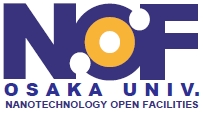 大阪大学　超高圧電子顕微鏡センター　
ナノテクノロジープラットフォーム事務局　宛E-mail: info-nanoplat@uhvem.osaka-u.ac.jp  氏名　（ふりがな）　　　　　　　　　　　　　　　　　（　　　　　　　　　　　　）所属　(研究室まで)学生は指導教官名も役職　or 学年連絡先E-mail:TEL：　　　　　　　　　　　　　　　　　FAX：専門分野電顕使用歴装置種類：　　　　　　　　　　　　　　　　経験年数：実習の希望コース（Ａ～Eを記入）第１希望：第２希望：当センターにて開始予定の研究テーマ研究内容の概要をご記入くださいその他連絡事項